Сумська міська радаВиконавчий комітетРІШЕННЯ	З метою покращення  якості надання транспортних послуг і безпеки пасажирських перевезень на міських тролейбусних та автобусних маршрутах загального користування, враховуючи лист директора КП СМР «Електроавтотранс» Новика А.В. від 17.09.2021 р.  № 02/639  щодо встановлення тарифів КП СМР “Електроавтотранс” на послуги міського електротранспорту та послуги з перевезення пасажирів на автобусних маршрутах загального користування, у зв’язку з зростанням прямих витрат на оплату праці та податків, збільшенням витратної частина, вартісті електроенергії, пального, згідно з наказом Міністерства інфраструктури України від 25.11.2013 № 940 «Про затвердження Порядку формування тарифів на послуги міського електричного транспорту (трамвай, тролейбус)» та наказом Міністерства транспорту та зв’язку України від 17.11.2009 №1175 «Про затвердження Методики розрахунку тарифів на послуги пасажирського автомобільного транспорту» (зі змінами), керуючись підпунктом 2 пункту «а» статті 28, частиною першою статті 52 Закону України «Про місцеве самоврядування в Україні», Виконавчий комітет Сумської міської ради ВИРІШИВ:Встановити граничні тарифи та вартість проїзних квитків на послуги міського електричного транспорту  та послуги з перевезення пасажирів на автобусних маршрутах загального користування, що надаються КП СМР «Електроавтотранс», згідно з додатком. Рішення  виконавчого  комітету Сумської міської ради від 15.01.2019  №  20  «Про встановлення  тарифів  на послуги міського електричного транспорту та  послуги з перевезення пасажирів на автобусних маршрутах загального користування, що надаються КП СМР «Електроавтотранс» зі змінами  вважати таким, що втратило чинність.Встановити граничний рівень рентабельності на послуги з перевезення пасажирів, що надаються КП СМР "Електроавтотранс", у розмірі 15%.Рішення  набуває чинності з моменту оприлюднення на офіційному веб-сайті Сумської міської ради.Міський голова 						О.М. ЛисенкоНовик А.В. 700-702	Розіслати:   Яковенко С.В.,  Липовій С.А., Ю.А. Павлик, Масік  Т.О. Граничні тарифина послуги міського електричного транспорту та  послуги з перевезення пасажирів на автобусних маршрутах загального користування КП СМР «Електроавтотранс»Директор КП СМР «Електроавтотранс»				А. В. НовикЛИСТ ПОГОДЖЕННЯДо проекту рішення виконавчого комітету Сумської міської ради «Про  встановлення  граничних тарифів на послуги міського електричного транспорту та  послуги з перевезення пасажирів на автобусних маршрутах загального користування, що надаються  КП СМР «Електроавтотранс» Директор  КП СМР «Електроавтотранс»		    		А.В. НовикНачальник  відділу транспорту, зв’язку та телекомунікаційних послуг Сумської міської ради	С.В.ЯковенкоНачальник відділу протокольної роботи та контролю	Л.В. МошаНачальник правового управління	О.В. ЧайченкоКеруючий справами виконавчого комітету                           Ю. А. Павлик Проект рішення підготовлений з урахуванням вимог Закону України «Про доступ до публічної інформації» та Закону України «Про захист персональних даних»Директор  КП СМР «Електроавтотранс»			А.В. Новик                                                             Список розсилкидо проекту рішення виконавчого комітету Сумської міської ради «Про  встановлення граничних тарифів на послуги міського електричного транспорту та  послуги з перевезення пасажирів на автобусних маршрутах загального користування, що надаються  КП СМР «Електроавтотранс»»Директор  КП СМР «Електроавтотранс»			А.В. Новик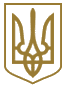                Проєкт          оприлюднено«          » __________ 2021від               № Про  встановлення граничних тарифів на послуги міського електричного транспорту та  послуги з перевезення пасажирів на автобусних маршрутах загального користування, що надаються  КП СМР «Електроавтотранс»       Додаток до рішення виконавчого комітету   від           №  з/пгрн.1Вартість одного пасажироперевезення у міському електротранспорті10,001.1Проїзний квиток на 5 робочих днів (20 поїздок)- для громадян200,00- для підприємств200,001.2Місячний проїзний квиток (40 поїздок)- для громадян400,00- для підприємств400,001.3Місячний проїзний квиток (40 поїздки) - для студентів денної форми навчання вищих навчальних закладів І-ІV рівнів акредитації та учням професійно-технічних навчальних закладів міста Суми (повна вартість квитка/вартість пільгового квитка з урахуванням 50%  від повної вартості)400,00/200,01.4Місячний проїзний квиток (45 поїздок)- для Почесних донорів450,01.5Одне пасажироперевезення у міському електротранспорті  для  учнів 1-11 класів (повна вартість/пільговий проїзд у розмірі 100 % від повної вартості)10,00/пільговий2.Вартість одного пасажироперевезення на автобусних маршрутах загального користування 9,002.1.Місячний проїзний квиток (40 поїздок)- для громадян360,00- для підприємств360,002.2Одне пасажироперевезення на автобусних маршрутах загального користування  для учнів 1-11 класів (повна вартість/пільговий проїзд у розмірі 100 % від повної вартості)9,00/ пільговий3.Місячний проїзний квиток  у міському електротранспорті (25 поїздок) та на автобусних маршрутах (35 поїздок)- для громадян565,00- для підприємств565,00№ з/пНазва підприємства, установи, організаціїПрізвище І.П. керівникаПоштова та електронна адресиНеобхідна кількість примірників рішення 1.Керуючий справами виконавчого комітетуПавлик Ю.А.pavlik.y@smr.gov.ua  12.Комунальне підприємство Сумської міської ради «Електроавтотранс»Новик А.В.sstu67@gmail.com 13.Начальник відділу транспорту,зв’язку та телекомунікаційнихпослуг Сумської міської радиЯковенко С.В.transport@smr.gov.ua 14.Департамент фінансів, економіки та інвестиційСумської міської радиЛипова С.А.mfin@smr.gov.ua15.Департамент соціального захисту населення Сумської міської ради Масік Т.О.   dszn@smr.gov.ua   1